各位資訊安全碩士班同學好：    以下列出本校上學期（108-1）與本學期（108-2）所開設之資安專業課程及其學分數給同學作選課的參考：    依據本碩士班修業規定，課程學分須修滿二十四學分（不包含專題討論、專題研究、專題演講、論文、外國語文及大學部課程）：1.本碩士班研究生必修「機器學習」（4學分）、「密碼學」（3學分）及「網路攻防實習」（3學分）課程。2.本碩士班研究生尚需於「資料安全」、「元件安全」、「網路安全與通訊安全」類別擇二選修至少兩門課程，詳見下附「國立臺灣大學電機工程學資訊安全碩士班課程流程圖」。(必修課程已符合此規定)3.本碩士班畢業學分24學分中的8門課程，需依規定至少修滿5門（15學分）資安專業課程。(扣除必修三門,需另選修至少兩門(5學分)資安課程)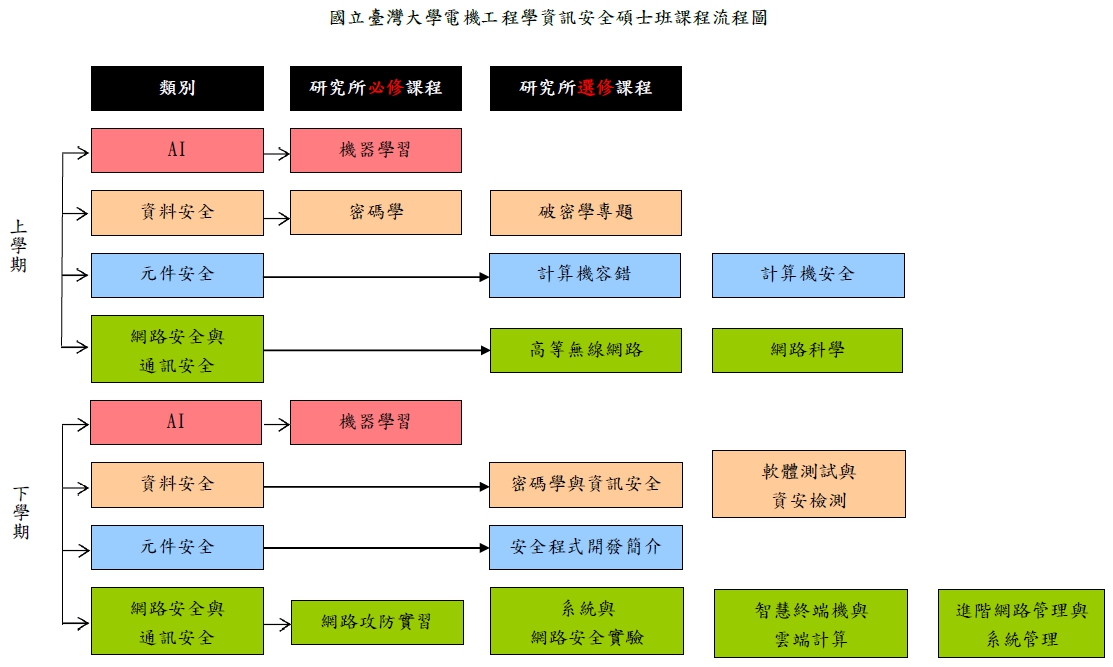 研究所必修課程研究所選修課程上學期（108-1）開設課程(4門)機器學習（4）密碼學（3）破密學專題（3）計算機容錯（3）本學期（108-2）開設課程(7門)機器學習（4）網路攻防實習（3）密碼學與資訊安全（3）軟體測試與資安檢測（3）安全程式開發簡介（1）系統與網路安全實驗（2）進階網路管理與系統管理（2）